              Iktatóba érkezett:				 Sorszám: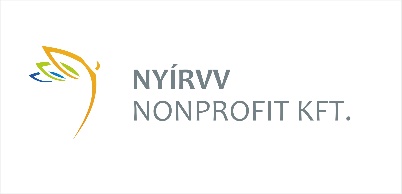 Ültess egy fát a holnapért!Pályázati adatlapNevezési határidő: 2019. január 31.A pályázó neve:......................................................................................................Pályázó címe:..........................................................................................................Telefonszáma:.........................................................................................................E-mail címe:.............................................................................................................Nyíregyháza,. ……………………….									………………………………									    Aláírás		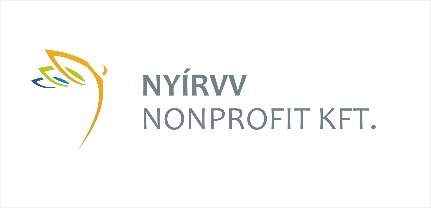 Egy zöldebb jövőért!Városszépítő programPályázati felhívás„Ültess fát! Hogyha mást nem, lombot ád, Árnyékában megpihenhetsz, gondot ő visel reád”.(Jókai Mór)Dr. Kovács Ferenc polgármester kezdeményezésére nagyszabású fásítási program zajlik Nyíregyházán. Ennek keretében az önkormányzat és a NYÍRVV Nyíregyházi Városüzemeltető és Vagyonkezelő Nonprofit Kft. „Ültess egy fát a holnapért!” címmel faültetési pályázatot hirdet.  A program keretében a lakosság, ill. intézmények képviselői díszfát, díszcserjét igényelhetnek, amelyeket a házuk, intézményük előtt lévő közterületre, utcafrontra ültethetnek el.Az igényeket a készlet erejéig tudjuk támogatni. A telepítésre kerülő növények fajtáit a NYÍRVV Nonprofit Kft. szakemberei határozzák meg, az érintett terület sajátosságainak és az ültetés szempontrendszerének figyelembevételével. A növényeket Társaságunk biztosítja, az ültetés és a további gondozás az igénylő feladata.Az ültetéshez szaktanácsadást biztosítunk. A benyújtott pályázatokat érkezési sorrendben bíráljuk el. A fákat, cserjéket igénylők 2019. január 31-ig adhatják le a kitöltött pályázati adatlapot:személyesen a Nyíregyháza, Tüzér u. 2-4. szám alatt található Közterület-fenntartási Irodában,a NYÍRVV Nonprofit Kft. facebook oldaláról letölthető adatlapon a varosszepito@nyirvv.hu e-mail címre, postai úton a NYÍRVV Nonprofit Kft. 4403 Nyíregyháza, Pf. 14. levelezési címre. A borítékra kérjük feltüntetni a pályázat nevét:Ültess egy fát a holnapért!A program célja:A város zöldfelületeinek további növelése.A helyi közösségek szemléletformálása, új zöldfelületek létesítése és megőrzése.Pályázati feltételek:A növények ültetési helyének megjelölése. Pályázati forrásból nyert növényállomány fenntartásának hosszú távú vállalása.Lehetőség szerint, a helyszínről készült fotókkal ellátott pályázatokat várunk.Kapcsolattartó megjelölése telefonszámmal.Tegyük szebbé együtt környezetünket!Jelentkezési határidő:2019. január 31.Elbírálás határideje:2019. február 20.Ültetés ideje (kapacitás és időjárás függvényében):2019. április 8.- május 31.